<외국인 SOS Class 학습자 신청서> 본인은 2023학년도 1학기 외국인 SOS Class에 참여하고자 신청서를 제출합니다.2023 년      월      일 성명:                   (인)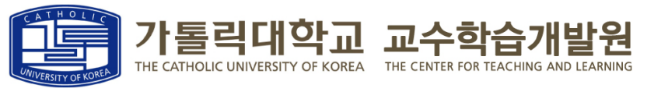 [개인정보 수집․이용에 대한 동의]개인정보 수집∙이용에 동의함 □       개인정보 수집∙이용에 동의하지 않음 □ ※ 개인정보 제공자가 동의한 내용 외의 다른 목적으로 활용하지 않음.※「개인정보보호법」 등 관련 법규에 의거 상기 본인은 위와 같이 개인정보 수집 및 활용에 동의함. 2023 년      월      일 성명:                         (인)가톨릭대학교 교수학습개발원장 귀하이 름학 번국 적전 공학 년연 락 처전 화 번 호연 락 처이 메 일과 목내 용내 용내 용내 용지원 분야(○ 표시, 2개 이상 선택 가능)지원 분야(○ 표시, 2개 이상 선택 가능)지원 분야(○ 표시, 2개 이상 선택 가능)한 국 어한국어 기초(읽기, 쓰기, 말하기 등)한국어 기초(읽기, 쓰기, 말하기 등)한국어 기초(읽기, 쓰기, 말하기 등)한국어 기초(읽기, 쓰기, 말하기 등)2023-1학기 수 강 과 목과목명: (                                  )과목명: (                                  )과목명: (                                  )과목명: (                                  )기 타수강 희망 분야: (                                   )수강 희망 분야: (                                   )수강 희망 분야: (                                   )수강 희망 분야: (                                   )한 국 어 능 력 (O 표시)한 국 어 능 력 (O 표시)한 국 어 능 력 (O 표시)한 국 어 능 력 (O 표시)한 국 어 능 력 (O 표시)매우 부족부족보통잘함매우 잘함개인정보 수집 ․ 이용 동의서개인정보 수집 ․ 이용 동의서개인정보 항목성명, 성별, 집 주소, 전공, 학년, 학번, 국적, 입학전형, 학적, 연락처(집전화, 휴대전화), 이메일 주소, 학력사항, 프로그램 참여 사진수집 및 이용목적제공하신 정보는 교수학습개발원의 프로그램 운영 및 운영 결과 증빙자료 관리를 위해서 사용합니다.① 본인 확인에 이용: 성명, 성별, 전공, 학년, 학번, 학적, 연락처② 정보 전달 및 의사소통에 이용: 성명, 연락처(휴대전화 번호), 이메일 주소③ 지원자 평가에 이용: 학력 및 경력사항, 자격증, 자기소개※ 강사, TA, 및 근로학생 등 인력을 자체적으로 모집하는 경우④ 강사료 지급을 위한 이용: 계좌번호, 예금주, 집 주소보유 및 이용기간수집된 개인정보의 보유기간은 프로그램 사업 종료 및 해당 국고사업비 감사 완료시까지입니다. 또한, 파기(삭제)시 개인정보 재생이 불가능한 방법으로 즉시 파기합니다.※ 귀하는 이에 대한 동의를 거부할 수 있습니다. 다만, 동의가 없을 경우 프로그램 참여 및 지원 응시, 강사료 지급 등이 불가능할 수 있음을 알려드립니다.※ 귀하는 이에 대한 동의를 거부할 수 있습니다. 다만, 동의가 없을 경우 프로그램 참여 및 지원 응시, 강사료 지급 등이 불가능할 수 있음을 알려드립니다.